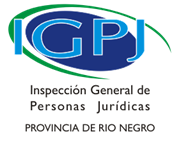 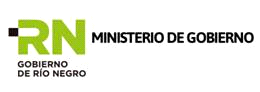 DATOS OBLIGATORIOS SOLICITADOS PARA DEVOLUCIÓN DE DEPÓSITONota: EL CBU DEBE ESTAR RELACIONADO CON EL CUIL/CUIT.                                        FIRMA: -------------------------      ACLARACIÓN: ----------------------BANCO PATAGONIA S.ACta. Cte. Nº 900002365CBU Nº:  03402506 00900002365007C.U.I.T. 30-71173172-1Importe:  $Importe en Letra:Importe en Letra:Importe en Letra:Nombre Social:  Nombre Social:  Nombre Social:  Nombre del Beneficiario:Nombre del Beneficiario:Nombre del Beneficiario:Nombre del Banco Destinatario:Nombre del Banco Destinatario:Nombre del Banco Destinatario:CBU: CBU: CBU: CUIL/CUIT. Depositante: CUIL/CUIT. Depositante: CUIL/CUIT. Depositante: Mail:Mail:Mail:Teléfono:Teléfono:Teléfono:Localidad:Localidad:Localidad: